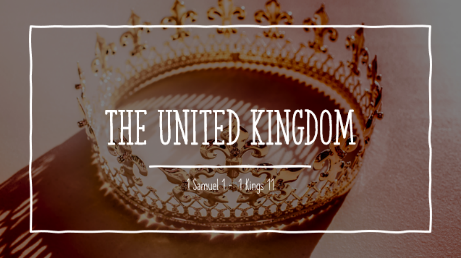 LESSON 13:  DAVID’S GREAT SINReading: 2 Samuel 11-13__________________________Summary:2 Samuel 11 – David and Bathsheba2 Samuel 12 – Nathan Confronts David2 Samuel 13 – Absalom Tamar and AmnonQuestions:At the end of last lesson (David the Warrior), what was the state of David’s life and the nation of Israel? (For one example remember 1 Chronicles 12:40).Bathsheba was the wife of Uriah the Hittite. Who was Uriah the Hittite?Looking through the events of chapters 11 and 12, what examples of ungodliness do you see in the life of David?   What words would you use to describe his behavior? What did God think of David’s excuse concerning the death of Uriah, “the sword devours one as well as another” (11:25, 12:9)?Why did Nathan say the child that had been conceived must die? (12:14)What other consequences would there be for David’s sin? How might the story of Absalom, Tamar, and Amnon be connected to the sins of David? 